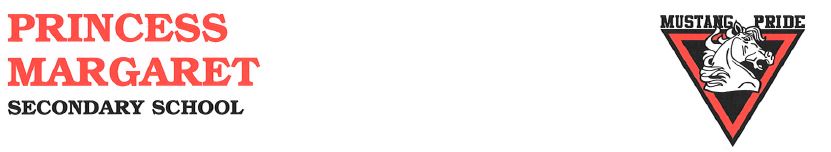 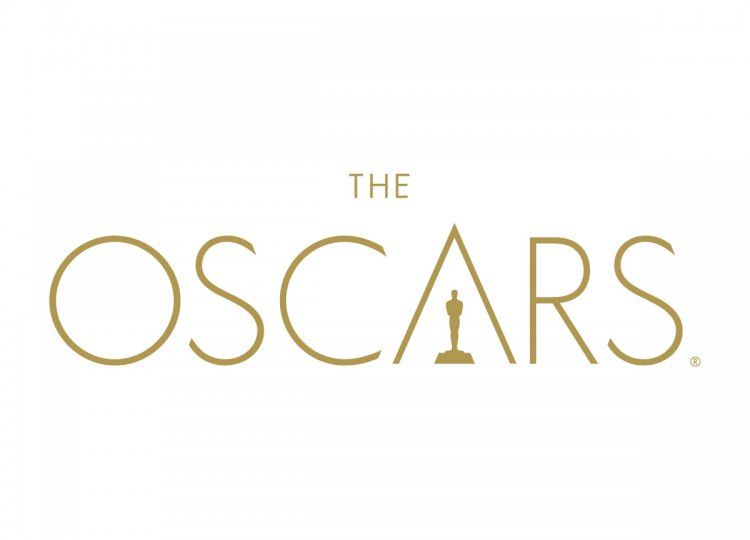 Week 9 – June 17th   -June 24th Go to: https://mrfitton.weebly.com/online---htf-awards.html 2. Click on the link and fill out the form. Checkmark When DoneTask – Assignments, Learning Activities          1. Go to the website at: https://mrfitton.weebly.com/online---htf-awards.html 2. Fill out the google form on the site for nominating your favourite films.           3. Please complete as soon as you can. So I can send out the results! 4. Congratulations, you are done History Through Film. 5. Please complete and submit any missing assignments by: Friday, June 19th.                                              Have a safe and healthy summer! 